こまほっとシルバー相談室　外観アルミ100見込みフロント内蔵片引自動ドア装置一式交換工事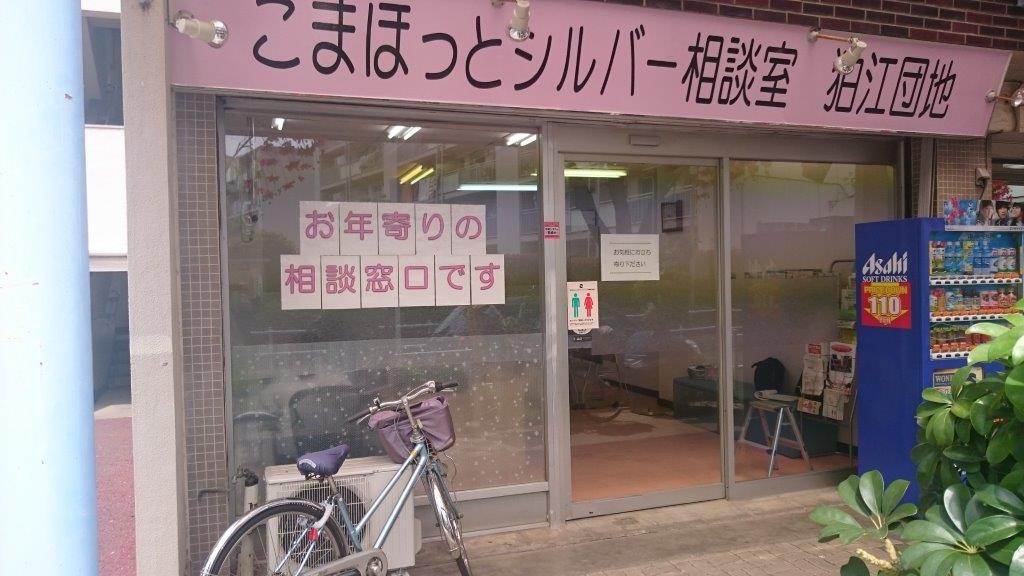 内観（事務所内から撮影）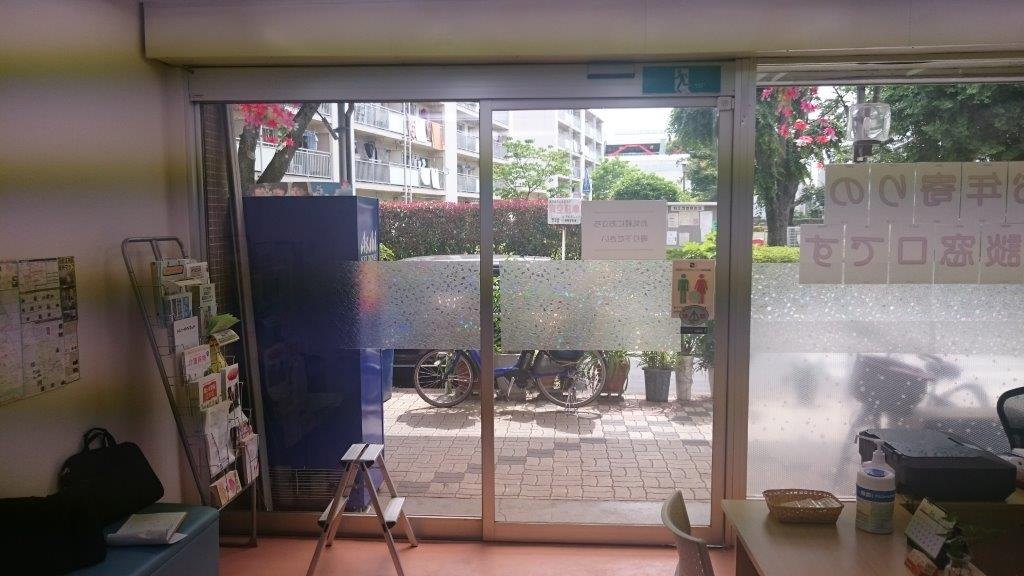 外観　外側無目付センサの様子　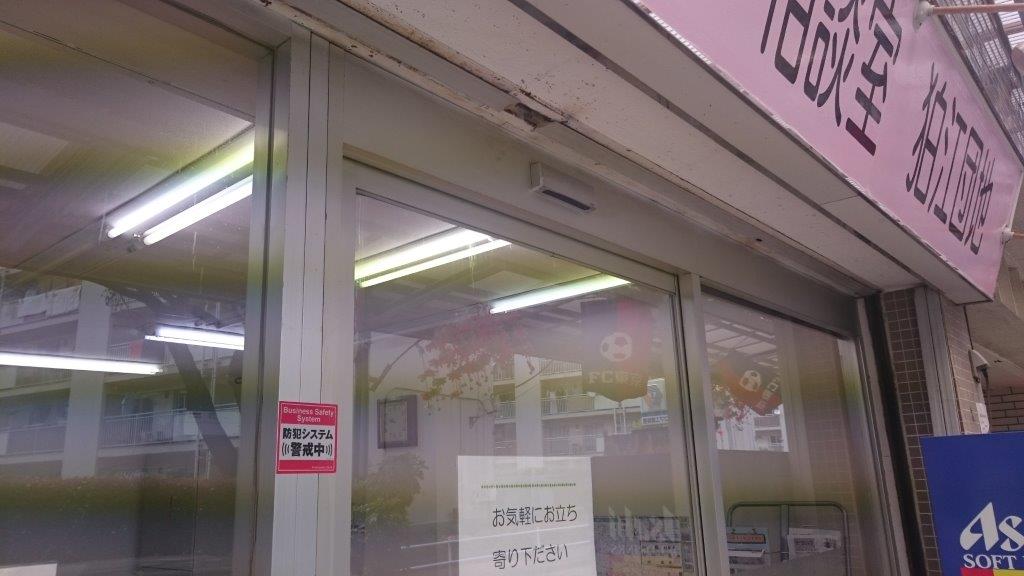 外側センサの様子　(シャッターとの隙間40mm)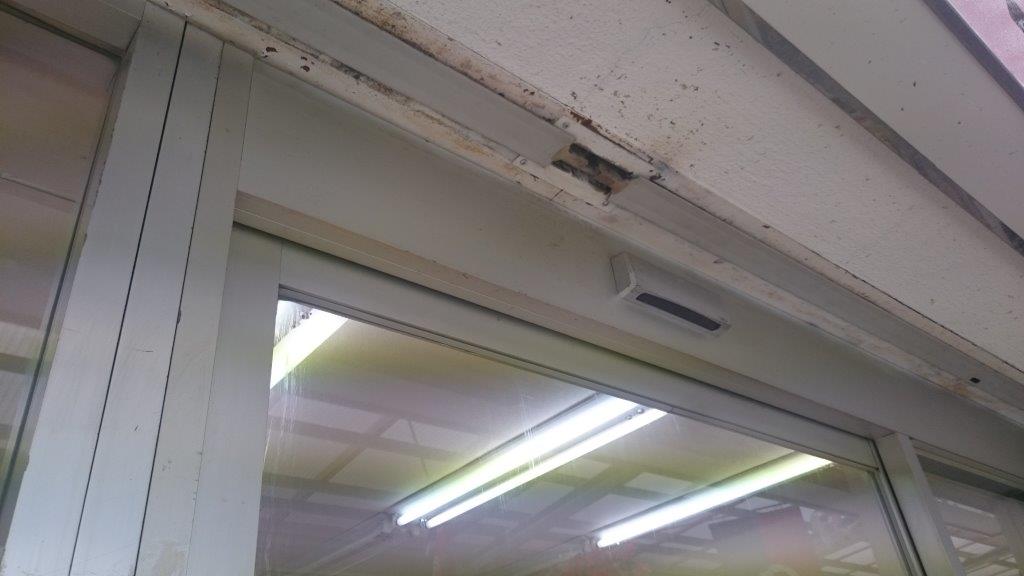 